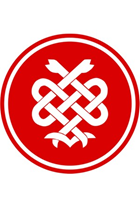 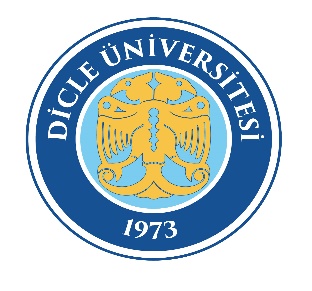 DİCLE ÜNİVERSİTESİ TIP FAKÜLTESİ         2023-2024 EĞİTİM-ÖĞRETİM YILI                       DÖNEM-II      ENDOKRİN ve ÜROGENİTAL SİSTEM DERS KURULU      12.03.2024 - 06.05.2024DİCLE ÜNİVERSİTESİ TIP FAKÜLTESİ2023–2024 EĞİTİM-ÖĞRETİM YILIDÖNEM-IIENDOKRİN ve ÜROGENİTAL SİSTEM DERS KURULUPRATİK PROGRAMIDİCLE ÜNİVERSİTESİ TIP FAKÜLTESİ2023 – 2024 EĞİTİM-ÖĞRETİM YILIDÖNEM – II ENDOKRİN VE ÜROGENİTAL SİSTEMİ DERS KURULUİYİ HEKİMLİK UYGULAMALARI PROGRAMIDÖNEM – II İHU Koordinatörü: Dr. Öğr. Üyesi. Zehra KILIÇDerslerTeorikPratikToplamFizyoloji46-52Biyokimya32-32Histoloji291443Anatomi191231PDÖ12-12İç Hastalıkları2-2TOPLAM14626172Ders Kurulu Başkanı: Prof. Dr. Özlen KARABULUTDers Kurulu Başkanı: Prof. Dr. Özlen KARABULUTDers Kurulu Başkanı: Prof. Dr. Özlen KARABULUTDers Kurulu ÜyeleriDers Kurulu ÜyeleriDers SaatiProf.Dr.M.Cudi TUNCERAnatomi4Prof.Dr.Vatan KAVAK                    Anatomi11Prof.Dr.Özlen KARABULUT                Anatomi4Prof.Dr.Leyla ÇOLPANBiyokimya9Prof.Dr.İbrahim KAPLAN              Biyokimya11Dr. Öğr. Üyesi Revşa EVİN CANPOLAT ERKANBiyokimya            12Prof.Dr.Mehmet AYBAK                  Fizyoloji34Prof.Dr.Mukadder BAYLANFizyoloji18Prof.Dr.Engin DEVECİ Histoloji4Prof.Dr.Ayfer AKTAŞ Histoloji9Prof.Dr.Selçuk TUNİKHistoloji6Dr.Öğr.Üyesi Fırat AŞIRHistoloji4Doç.Dr.Yaşar YILDIRIM İç Hastalıkları2   PDÖTıp Eğitimi12TOPLAM148DÖNEM IIENDOKRİN ve ÜROGENİTAL SİSTEM DERS KURULUAMAÇ VE PROGRAM ÇIKTILARIDÖNEM IIENDOKRİN ve ÜROGENİTAL SİSTEM DERS KURULUAMAÇ VE PROGRAM ÇIKTILARIDers Kurulunun AdıENDOKRİN VE ÜROGENİTAL SİSTEM Ders Kurulunun TürüZorunluDers Kurulunun Kredisi11Eğitim DiliTürkçeDers Kurulunun SorumlusuProf. Dr. Özlen KARABULUTDers Kurulunun Ön KoşullarıYokDers Kurulunun Süresi7 haftaTeorik ders saati148Uygulamalı ders saati26Ders Kurulunun İçeriğiEndokrin system ile Ürogenital sistem anatomisi, histolojisi ve fizyolojisi.Ders Kurulunun AmacıEndokrin sistemin tanımlanması, histolojik ve anatomic yapıları ile bunların temel özellikleri hakkında bilgi  ve beceri kazanılması, Endokrin sistemin, biyokimyasal  ve fizyolojik control mekanizmalarının öğrenilmesi.Ürogenital sistemi oluşturan organların anatomisi, histolojisi, embriyolojisi, biyokimyası ve organların fizyolojik fonksiyonları hakkında öğrencilerin bilgi sahibi olması.Öğrenim ÇıktılarıBu ders kurulunun sonunda öğrenci:ÖÇ-1) Hipotalamus, hipofiz ve epifiz bezlerinin hormonlarının işlevleriÖÇ-2) Melatonin, eritropoeitin, endokrin sistemdeki rolüÖÇ-3) Ca++ ve P metabolizmasının endokrin kontrolüÖÇ-4 Nörolojik sistemin endokrin kontrolüÖÇ-5) Tiroid, paratroid, böbrek üstü bezlerinin hormonlarıÖÇ-6) Pankreatik ve gastrointestinal hormanlarÖÇ-7) Metabolizmanın hormonal kontrolü  ve obeziteÖÇ-8) Büyüme, gelişme ve yaşlanmanın endokrin kontrolüÖÇ-9) Ürogenital sistemi oluşturan organların anatomisi, bu organların gelişimi ve histolojisiÖÇ-10) Asit – baz dengesi, sıvı – elektrolit dengesiÖÇ-11) Böbreğin normal fonksiyonlarının değerlendirilmesi ve klinik açıdan böbrek işlevlerinin yorumlanmasıÖÇ-12) Gebelik fizyolojisi ve menstrual siklus, cinsiyet hormonlarıÖÇ-13) Normal puberte ve cinsiyet anomalileri hakkında bilgi sahibi olmalıdır.ÖğretmeYöntem-i(-leri)Amfi dersi, demonstrasyon, uygulama, deney, ödev,Değerlendirme YöntemiÇSS,  OYPS, Pratik Değerlendirme, Ödev, Performans DeğerlendirmesiÖnerilen KaynaklarMerck Manuel, Tietz Clinical Chemistry, Harrison Internal DiseasesGuyton&Hall, Tıbbi Fizyoloji,2017DÖNEM 2DÖNEM 2DÖNEM 2DÖNEM 2DÖNEM 2DÖNEM 2DÖNEM 2KOMİTE 5: ENDOKRİN VE ÜROGENİTAL SİSTEM DERS KURULU                                                        12.03.2023  -  06.05.2023KOMİTE 5: ENDOKRİN VE ÜROGENİTAL SİSTEM DERS KURULU                                                        12.03.2023  -  06.05.2023KOMİTE 5: ENDOKRİN VE ÜROGENİTAL SİSTEM DERS KURULU                                                        12.03.2023  -  06.05.2023KOMİTE 5: ENDOKRİN VE ÜROGENİTAL SİSTEM DERS KURULU                                                        12.03.2023  -  06.05.2023KOMİTE 5: ENDOKRİN VE ÜROGENİTAL SİSTEM DERS KURULU                                                        12.03.2023  -  06.05.2023KOMİTE 5: ENDOKRİN VE ÜROGENİTAL SİSTEM DERS KURULU                                                        12.03.2023  -  06.05.2023KOMİTE 5: ENDOKRİN VE ÜROGENİTAL SİSTEM DERS KURULU                                                        12.03.2023  -  06.05.2023TARİHSAATSAATDERSKONUÖĞRETİM ÜYESİ12.03.2024SALI08:30-09.201Ders Kurulu ProgramıDers Kurulu Amaç ve Öğrenim Hedefleri DK Bşk. Ö. KARABULUTİHU Kord. Z. KILIÇ12.03.2024SALI09:30-10.202AnatomiGlandula hypophysialisProf. Dr. V. KAVAK12.03.2024SALI10:30-11.203BiyokimyaHormonların etki mekanizmaları ve sinyal iletimiDr. Öğr. Üyesi Revşa EVİN CANPOLAT ERKAN12.03.2024SALI11:30-12.204BiyokimyaHormonların etki mekanizmaları ve sinyal iletimiDr. Öğr. Üyesi Revşa Evin CANPOLAT ERKAN12.03.2024SALI13:30-14.205Tıp Eğitimi12.03.2024SALI14:30-15.206Tıp EğitimiÖÇM TÜM GRUPLAR12.03.2024SALI15:30-16.207Tıp Eğitimi12.03.2024SALI16:30-17.208Tıp Eğitimi13.03.2024ÇARŞAMBA08:30-09.201FizyolojiNöroendokrinolojiye GirişProf.Dr.M.AYBAK13.03.2024ÇARŞAMBA09:30-10.202FizyolojiNöroendokrinolojiye GirişProf.Dr.M.AYBAK13.03.2024ÇARŞAMBA10:30-11.203Histoloji ve EmbriyolojiHipofiz Ve Epifiz HistolojisiProf..Dr.A.AKTAŞ13.03.2024ÇARŞAMBA11:30-12.204Histoloji ve EmbriyolojiHipofiz Ve Epifiz HistolojisiProf..Dr.A.AKTAŞ13.03.2024ÇARŞAMBA13:30-14.205BiyokimyaHipotalamus Ve Hipofiz Hormonlarının BiyokimyasıDr. Öğr. Üyesi Revşa EVİN CANPOLAT ERKAN13.03.2024ÇARŞAMBA14:30-15.206BiyokimyaHipotalamus Ve Hipofiz Hormonlarının Biyokimyası Dr. Öğr. Üyesi Revşa EVİN CANPOLAT ERKAN13.03.2024ÇARŞAMBA15:30-16.207Serbest Çalışma13.03.2024ÇARŞAMBA16:30-17.208Serbest Çalışma14.03.2024PERŞEMBE08:30-09.201FizyolojiHumoral İleti MekanizmalarıProf.Dr.M.AYBAK14.03.2024PERŞEMBE09:30-10.202FizyolojiHumoral İleti MekanizmalarıProf.Dr.M.AYBAK14.03.2024PERŞEMBE10:30-11.203BiyokimyaEikozanoidlerin Biyosentezi Ve AktiviteleriDr. Öğr. Üyesi Revşa EVİN CANPOLAT ERKAN14.03.2024PERŞEMBE11:30-12.204BiyokimyaEikozanoidlerin Biyosentezi Ve AktiviteleriDr. Öğr. Üyesi Revşa EVİN CANPOLAT ERKAN14.03.2024PERŞEMBE13:30-14.205Histoloji ve EmbriyolojiTiroid Ve Paratroid  HistolojisiProf. Dr. A. AKTAŞ14.03.2024PERŞEMBE14:30-15.206Histoloji ve EmbriyolojiTiroid Ve Paratroid  HistolojisiProf.Dr.A.AKTAŞ14.03.2024PERŞEMBE15:30-16.207FizyolojiNörohipofiz Hormonları Ve EtkileriProf. Dr. M. AYBAK14.03.2024PERŞEMBE16:30-17.208FizyolojiNörohipofiz Hormonları Ve EtkileriProf. Dr. M. AYBAK15.03.2024CUMA08:30-09.201FizyolojiHypothalamus ve hipofizin işlevsel ilişkisiProf.Dr.M.AYBAK15.03.2024CUMA09:30-10.202FizyolojiHypothalamus hormonlarının fizyolojisiProf.Dr.M.AYBAK15.03.2024CUMA10:30-11.203AnatomiGlandulathyroidea et parathyroideaProf. Dr.V.KAVAK15.03.2024CUMA11:30-12.204AnatomiGlandulathyroidea et parathyroideaProf. Dr.V.KAVAK15.03.2024CUMA13:30-14.205BiyokimyaMelatonin, EritropoeitinDr. Öğr. Üyesi Revşa EVİN CANPOLAT ERKAN15.03.2024CUMA14:30-15.206BiyokimyaBüyüme FaktörleriDr. Öğr. Üyesi Revşa EVİN CANPOLAT ERKAN15.03.2024CUMA15:30-16.207AnatomiGlandula suprarenalis et thymusProf. Dr.V.KAVAK15.03.2024CUMA16:30-17.208AnatomiGlandula suprarenalis et thymusProf. Dr.V.KAVAK18.03.2024PAZARTESİ08:30-09.201Serbest Çalışma18.03.2024PAZARTESİ09:30-10.202Serbest Çalışma18.03.2024PAZARTESİ10:30-11.203Serbest Çalışma18.03.2024PAZARTESİ11:30-12.204Serbest Çalışma18.03.2024PAZARTESİ13:30-14.205Tıp Eğitimiİyi Hekimlik Uygulamaları18.03.2024PAZARTESİ14:30-15.206Tıp Eğitimiİyi Hekimlik Uygulamaları118.03.2024PAZARTESİ15:30-16.207Tıp Eğitimiİyi Hekimlik Uygulamaları18.03.2024PAZARTESİ16:30-17.208Tıp Eğitimiİyi Hekimlik Uygulamaları19.03.2024SALI08:30-09.201Histoloji ve EmbriyolojiBöbreküstü Bezi HistolojisiProf. .Dr.A.AKTAŞ19.03.2024SALI09:30-10.202Histoloji ve EmbriyolojiBöbreküstü Bezi HistolojisiProf..Dr.A.AKTAŞ19.03.2024SALI10:30-11.203BiyokimyaTiroid Hormonlarının BiyokimyasıProf.Dr.Leyla ÇOLPAN19.03.2024SALI11:30-12.204BiyokimyaTiroid Hormonlarının BiyokimyasıProf.Dr.Leyla ÇOLPAN19.03.2024SALI13:30-14.205FizyolojiAdenohipofiz Hormonları Ve EtkileriProf.Dr.M.AYBAK19.03.2024SALI14:30-15.206FizyolojiAdenohipofiz Hormonları Ve EtkileriProf.Dr.M.AYBAK19.03.2024SALI15:30-16.207Serbest Çalışma19.03.2024SALI16:30-17.208Serbest Çalışma20.03.2024ÇARŞAMBA08:30-09.201BiyokimyaTiroid Hormonlarının BiyokimyasıProf.Dr.Leyla ÇOLPAN20.03.2024ÇARŞAMBA09:30-10.202BiyokimyaTiroid Hormonlarının BiyokimyasıProf.Dr.Leyla ÇOLPAN20.03.2024ÇARŞAMBA10:30-11.203FizyolojiTiroid Hormonları Ve EtkileriProf.Dr.M.AYBAK20.03.2024ÇARŞAMBA11:30-12.204FizyolojiTiroid Hormonları Ve EtkileriProf.Dr.M.AYBAK20.03.2024ÇARŞAMBA13:30-14.205Histoloji ve EmbriyolojiDiffüz Nöroendokrin Sistem HistolojisiProf.Dr.A.AKTAŞ20.03.2024ÇARŞAMBA14:30-15.206Histoloji ve EmbriyolojiParagangliyonlarProf.Dr.A.AKTAŞ20.03.2024ÇARŞAMBA15:30-16.207Serbest Çalışma20.03.2024ÇARŞAMBA16:30-17.208Serbest Çalışma21.03.2024PERŞEMBE08:30-09.201BiyokimyaCa++ ve P Metabolizmasını düzenleyen hormonlarProf.Dr.Leyla ÇOLPAN21.03.2024PERŞEMBE09:30-10.202BiyokimyaCa++ ve P  Metabolizmasını düzenleyen hormonlarProf.Dr.Leyla ÇOLPAN21.03.2024PERŞEMBE10:30-11.203FizyolojiCa++ ve P metabolizmasının endokrin kontrolüProf.Dr.M.AYBAK21.03.2024PERŞEMBE11:30-12.204FizyolojiCa++ ve P metabolizmasının endokrin kontrolüProf.Dr.M.AYBAK21.03.2024PERŞEMBE13:30-14.205Anatomi -   HistolojiA - Anatomi,  B - Histoloji 21.03.2024PERŞEMBE14:30-15.206Anatomi -   HistolojiA - Anatomi,  B - Histoloji LAB21.03.2024PERŞEMBE15:30-16.207Anatomi -   HistolojiB - Anatomi, A - Histoloji 21.03.2024PERŞEMBE16:30-17.208Anatomi -   HistolojiB - Anatomi, A - Histoloji22.03.2024CUMA08:30-09.201BiyokimyaAdrenal Korteks hormonları biyokimyasıProf..Dr.İ. KAPLAN22.03.2024CUMA09:30-10.202BiyokimyaAdrenal Korteks hormonları biyokimyasıProf.Dr.İ. KAPLAN22.03.2024CUMA10:30-11.203FizyolojiPankreas hormonları ve etkileriProf.Dr.M.AYBAK22.03.2024CUMA11:30-12.204FizyolojiPankreas hormonları ve etkileriProf.Dr.M.AYBAK22.03.2024CUMA13:30-14.205BiyokimyaAdrenal Medulla HormonlarıProf.Dr.İ. KAPLAN22.03.2024CUMA14:30-15.206BiyokimyaAdrenal Medulla HormonlarıProf.Dr.İ. KAPLAN22.03.2024CUMA15:30-16.207Serbest Çalışma22.03.2024CUMA16:30-17.208Serbest Çalışma25.03.2024PAZARTESİ08:30-09.201Anatomi -  HistolojiC- Anatomi, D - Histoloji25.03.2024PAZARTESİ09:30-10.202Anatomi -   HistolojiC- Anatomi, D - HistolojiLAB25.03.2024PAZARTESİ10:30-11.203Anatomi -   HistolojiD - Anatomi, C - Histoloji25.03.2024PAZARTESİ11:30-12.204Anatomi -  HistolojiD - Anatomi, C - Histoloji25.03.2024PAZARTESİ13:30-14.205Tıp Eğitimiİyi Hekimlik Uygulamaları25.03.2024PAZARTESİ14:30-15.206Tıp Eğitimiİyi Hekimlik Uygulamaları225.03.2024PAZARTESİ15:30-16.207Tıp Eğitimiİyi Hekimlik Uygulamaları25.03.2024PAZARTESİ16:30-17.208Tıp Eğitimiİyi Hekimlik Uygulamaları26.03.2024SALI08:30-09.201BiyokimyaPankreatik Ve Gastrointestinal Hormonların BiyokimyasıProf.Dr.L. ÇOLPAN26.03.2024SALI09:30-10.202BiyokimyaPankreatik Ve Gastrointestinal Hormonların BiyokimyasıProf.Dr.L. ÇOLPAN26.03.2024SALI10:30-11.203FizyolojiBöbreküstü Bezinin Korteks HormonlarıProf.Dr.M.AYBAK26.03.2024SALI11:30-12.204FizyolojiBöbreküstü Bezinin Korteks HormonlarıProf.Dr.M.AYBAK26.03.2024SALI13:30-14.205Tıp Eğitimi26.03.2024SALI14:30-15.206Tıp EğitimiÖÇM Tüm Gruplar26.03.2024SALI15:30-16.207Tıp Eğitimi26.03.2024SALI16:30-17.208Tıp Eğitimi27.03.2024ÇARŞAMBA08:30-09.201Tıp EğitimiPDÖ - 1Prof. Dr. Ali CEYLANProf. Dr. Mehmet AYBAKProf. Dr. Haktan KARAMANProf. Dr. Vatan KAVAKProf. Dr. Ayfer AKTAŞProf. Dr. Mustafa Kemal ÇELENProf. Dr. Abdullah ACARProf. Dr. Recep DURSUNProf. Dr. Mehmet Cemal KAYAProf. Dr. Recep TEKİNDoç. Dr. Mehmet Zihni BİLİKDoç. Dr. Ramazan ATİÇProf. Dr. Fesih AKTARDoç. Dr. Memduh ORUÇProf. Dr. Erdal ÖZBEKDoç. Dr. Zeynep ORUÇDr. Öğr. Üyesi Mahmut YAMANDr. Öğr. Üyesi Serkan ERBATURDr. Öğr. Üyesi Fatih Mehmet FINDIKDr. Öğr. Üyesi İbrahim DEĞERDr. Öğr. Üyesi Fatma YILMAZ AYDINDr. Öğr. Üyesi Gülbin SARUHAN ALKANDr. Öğr. Üyesi Gamze ERTEN BUCAKTEPEProf. Dr. İlker KELLE27.03.2024ÇARŞAMBA09:30-10.202Tıp EğitimiPDÖ - 1Prof. Dr. Ali CEYLANProf. Dr. Mehmet AYBAKProf. Dr. Haktan KARAMANProf. Dr. Vatan KAVAKProf. Dr. Ayfer AKTAŞProf. Dr. Mustafa Kemal ÇELENProf. Dr. Abdullah ACARProf. Dr. Recep DURSUNProf. Dr. Mehmet Cemal KAYAProf. Dr. Recep TEKİNDoç. Dr. Mehmet Zihni BİLİKDoç. Dr. Ramazan ATİÇProf. Dr. Fesih AKTARDoç. Dr. Memduh ORUÇProf. Dr. Erdal ÖZBEKDoç. Dr. Zeynep ORUÇDr. Öğr. Üyesi Mahmut YAMANDr. Öğr. Üyesi Serkan ERBATURDr. Öğr. Üyesi Fatih Mehmet FINDIKDr. Öğr. Üyesi İbrahim DEĞERDr. Öğr. Üyesi Fatma YILMAZ AYDINDr. Öğr. Üyesi Gülbin SARUHAN ALKANDr. Öğr. Üyesi Gamze ERTEN BUCAKTEPEProf. Dr. İlker KELLE27.03.2024ÇARŞAMBA10:30-11.203Tıp EğitimiPDÖ - 1Prof. Dr. Ali CEYLANProf. Dr. Mehmet AYBAKProf. Dr. Haktan KARAMANProf. Dr. Vatan KAVAKProf. Dr. Ayfer AKTAŞProf. Dr. Mustafa Kemal ÇELENProf. Dr. Abdullah ACARProf. Dr. Recep DURSUNProf. Dr. Mehmet Cemal KAYAProf. Dr. Recep TEKİNDoç. Dr. Mehmet Zihni BİLİKDoç. Dr. Ramazan ATİÇProf. Dr. Fesih AKTARDoç. Dr. Memduh ORUÇProf. Dr. Erdal ÖZBEKDoç. Dr. Zeynep ORUÇDr. Öğr. Üyesi Mahmut YAMANDr. Öğr. Üyesi Serkan ERBATURDr. Öğr. Üyesi Fatih Mehmet FINDIKDr. Öğr. Üyesi İbrahim DEĞERDr. Öğr. Üyesi Fatma YILMAZ AYDINDr. Öğr. Üyesi Gülbin SARUHAN ALKANDr. Öğr. Üyesi Gamze ERTEN BUCAKTEPEProf. Dr. İlker KELLE27.03.2024ÇARŞAMBA11:30-12.204Tıp EğitimiPDÖ - 1Prof. Dr. Ali CEYLANProf. Dr. Mehmet AYBAKProf. Dr. Haktan KARAMANProf. Dr. Vatan KAVAKProf. Dr. Ayfer AKTAŞProf. Dr. Mustafa Kemal ÇELENProf. Dr. Abdullah ACARProf. Dr. Recep DURSUNProf. Dr. Mehmet Cemal KAYAProf. Dr. Recep TEKİNDoç. Dr. Mehmet Zihni BİLİKDoç. Dr. Ramazan ATİÇProf. Dr. Fesih AKTARDoç. Dr. Memduh ORUÇProf. Dr. Erdal ÖZBEKDoç. Dr. Zeynep ORUÇDr. Öğr. Üyesi Mahmut YAMANDr. Öğr. Üyesi Serkan ERBATURDr. Öğr. Üyesi Fatih Mehmet FINDIKDr. Öğr. Üyesi İbrahim DEĞERDr. Öğr. Üyesi Fatma YILMAZ AYDINDr. Öğr. Üyesi Gülbin SARUHAN ALKANDr. Öğr. Üyesi Gamze ERTEN BUCAKTEPEProf. Dr. İlker KELLE27.03.2024ÇARŞAMBA13:30-14.205FizyolojiBöbreküstü Bezinin Medulla HormonlarıProf.Dr.M.AYBAK27.03.2024ÇARŞAMBA14:30-15.206FizyolojiBöbreküstü Bezinin Medulla HormonlarıProf.Dr.M.AYBAK27.03.2024ÇARŞAMBA15:30-16.207Serbest Çalışma27.03.2024ÇARŞAMBA16:30-17.208Serbest Çalışma28.03.2024PERŞEMBE08:30-09.201Anatomi- Histoloji C-Anatomi, D -Histoloji 28.03.2024PERŞEMBE09:30-10.202Anatomi- Histoloji C-Anatomi, D -Histoloji 28.03.2024PERŞEMBE10:30-11.203Anatomi- Histoloji D-Anatomi, C- Histoloji LAB28.03.2024PERŞEMBE11:30-12.204Anatomi- Histoloji D-Anatomi, C- Histoloji28.03.2024PERŞEMBE13:30-14.205Anatomi- Histoloji A-Anatomi , B-Histoloji28.03.2024PERŞEMBE14:30-15.206Anatomi- Histoloji A-Anatomi , B-Histoloji28.03.2024PERŞEMBE15:30-16.207Anatomi- Histoloji B-Anatomi, A- Histoloji28.03.2024PERŞEMBE16:30-17.208Anatomi- Histoloji B-Anatomi, A- Histoloji29.03.2024CUMA08:30-09.201FizyolojiBüyüme,gelişme ve yaşlanma fizyolojisiProf.Dr.M.AYBAK29.03.2024CUMA09:30-10.202FizyolojiBüyüme,gelişme ve yaşlanma fizyolojisiProf.Dr.M.AYBAK29.03.2024CUMA10:30-11.203BiyokimyaMetabolizmanın hormonal kontrolü ve obeziteDr. Öğretim Üyesi Revşa EVİN CANPOLAT ERKAN29.03.2024CUMA11:30-12.204BiyokimyaMetabolizmanın hormonal kontrolü ve obeziteDr. Öğretim Üyesi Revşa EVİN CANPOLAT ERKAN29.03.2024CUMA13:30-14.205BiyokimyaGonad hormonlarıDr. Öğretim Üyesi Revşa EVİN CANPOLAT ERKAN29.03.2024CUMA14:30-15.206BiyokimyaGonad hormonlarıDr. Öğretim Üyesi Revşa EVİN CANPOLAT ERKAN29.03.2024CUMA15:30-16.207Serbest Çalışma29.03.2024CUMA16:30-17.208Serbest Çalışma01.04.2024PAZARTESİ08:30-09.201Serbest Çalışma01.04.2024PAZARTESİ09:30-10.202Serbest Çalışma01.04.2024PAZARTESİ10:30-11.203AnatomiPelvis et perineumProf.Dr.V.KAVAK01.04.2024PAZARTESİ11:30-12.204AnatomiPelvis et perineumProf.Dr.V.KAVAK01.04.2024PAZARTESİ13:30-14.205Tıp Eğitimiİyi Hekimlik Uygulamaları01.04.2024PAZARTESİ14:30-15.206Tıp Eğitimiİyi Hekimlik Uygulamaları 301.04.2024PAZARTESİ15:30-16.207Tıp Eğitimiİyi Hekimlik Uygulamaları01.04.2024PAZARTESİ16:30-17.208Tıp Eğitimiİyi Hekimlik Uygulamaları02.04.2024SALI08:30-09.201FizyolojiEndokrin işlevli diğer hormonlarProf.Dr.M. AYBAK02.04.2024SALI09:30-10.202FizyolojiEndokrin işlevli diğer hormonlarProf.Dr.M. AYBAK02.04.2024SALI10:30-11.203AnatomiBöbrek ve ÜreterlerProf.Dr.Ö.KARABULUT02.04.2024SALI11:30-12.204AnatomiBöbrek ve ÜreterlerProf.Dr.Ö.KARABULUT02.04.2024SALI13:30-14.205Histoloji ve EmbriyolojiÜriner Sistem HistolojisiProf..Dr. S.TUNİK02.04.2024SALI14:30-15.206Histoloji ve EmbriyolojiTartışma; Endokrin SistemProf. .Dr.A.AKTAŞ02.04.2024SALI15:30-16.207Serbest Çalışma02.04.2024SALI16:30-17.208Serbest Çalışma03.04.2024ÇARŞAMBA08:30-09.201Tıp EğitimiPDÖ - 2Prof. Dr. Ali CEYLANProf. Dr. Mehmet AYBAKProf. Dr. Haktan KARAMANProf. Dr. Vatan KAVAKProf. Dr. Ayfer AKTAŞProf. Dr. Mustafa Kemal ÇELENProf. Dr. Abdullah ACARProf. Dr. Recep DURSUNProf. Dr. Mehmet Cemal KAYAProf. Dr. Recep TEKİNDoç. Dr. Mehmet Zihni BİLİKDoç. Dr. Ramazan ATİÇProf. Dr. Fesih AKTARDoç. Dr. Memduh ORUÇProf. Dr. Erdal ÖZBEKDoç. Dr. Zeynep ORUÇDr. Öğr. Üyesi Mahmut YAMANDr. Öğr. Üyesi Serkan ERBATURDr. Öğr. Üyesi Fatih Mehmet FINDIKDr. Öğr. Üyesi İbrahim DEĞERDr. Öğr. Üyesi Fatma YILMAZ AYDINDr. Öğr. Üyesi Gülbin SARUHAN ALKANDr. Öğr. Üyesi Gamze ERTEN BUCAKTEPEProf. Dr. İlker KELLE03.04.2024ÇARŞAMBA09:30-10.202Tıp EğitimiPDÖ - 2Prof. Dr. Ali CEYLANProf. Dr. Mehmet AYBAKProf. Dr. Haktan KARAMANProf. Dr. Vatan KAVAKProf. Dr. Ayfer AKTAŞProf. Dr. Mustafa Kemal ÇELENProf. Dr. Abdullah ACARProf. Dr. Recep DURSUNProf. Dr. Mehmet Cemal KAYAProf. Dr. Recep TEKİNDoç. Dr. Mehmet Zihni BİLİKDoç. Dr. Ramazan ATİÇProf. Dr. Fesih AKTARDoç. Dr. Memduh ORUÇProf. Dr. Erdal ÖZBEKDoç. Dr. Zeynep ORUÇDr. Öğr. Üyesi Mahmut YAMANDr. Öğr. Üyesi Serkan ERBATURDr. Öğr. Üyesi Fatih Mehmet FINDIKDr. Öğr. Üyesi İbrahim DEĞERDr. Öğr. Üyesi Fatma YILMAZ AYDINDr. Öğr. Üyesi Gülbin SARUHAN ALKANDr. Öğr. Üyesi Gamze ERTEN BUCAKTEPEProf. Dr. İlker KELLE03.04.2024ÇARŞAMBA10:30-11.203Tıp EğitimiPDÖ - 2Prof. Dr. Ali CEYLANProf. Dr. Mehmet AYBAKProf. Dr. Haktan KARAMANProf. Dr. Vatan KAVAKProf. Dr. Ayfer AKTAŞProf. Dr. Mustafa Kemal ÇELENProf. Dr. Abdullah ACARProf. Dr. Recep DURSUNProf. Dr. Mehmet Cemal KAYAProf. Dr. Recep TEKİNDoç. Dr. Mehmet Zihni BİLİKDoç. Dr. Ramazan ATİÇProf. Dr. Fesih AKTARDoç. Dr. Memduh ORUÇProf. Dr. Erdal ÖZBEKDoç. Dr. Zeynep ORUÇDr. Öğr. Üyesi Mahmut YAMANDr. Öğr. Üyesi Serkan ERBATURDr. Öğr. Üyesi Fatih Mehmet FINDIKDr. Öğr. Üyesi İbrahim DEĞERDr. Öğr. Üyesi Fatma YILMAZ AYDINDr. Öğr. Üyesi Gülbin SARUHAN ALKANDr. Öğr. Üyesi Gamze ERTEN BUCAKTEPEProf. Dr. İlker KELLE03.04.2024ÇARŞAMBA11:30-12.204Tıp EğitimiPDÖ - 2Prof. Dr. Ali CEYLANProf. Dr. Mehmet AYBAKProf. Dr. Haktan KARAMANProf. Dr. Vatan KAVAKProf. Dr. Ayfer AKTAŞProf. Dr. Mustafa Kemal ÇELENProf. Dr. Abdullah ACARProf. Dr. Recep DURSUNProf. Dr. Mehmet Cemal KAYAProf. Dr. Recep TEKİNDoç. Dr. Mehmet Zihni BİLİKDoç. Dr. Ramazan ATİÇProf. Dr. Fesih AKTARDoç. Dr. Memduh ORUÇProf. Dr. Erdal ÖZBEKDoç. Dr. Zeynep ORUÇDr. Öğr. Üyesi Mahmut YAMANDr. Öğr. Üyesi Serkan ERBATURDr. Öğr. Üyesi Fatih Mehmet FINDIKDr. Öğr. Üyesi İbrahim DEĞERDr. Öğr. Üyesi Fatma YILMAZ AYDINDr. Öğr. Üyesi Gülbin SARUHAN ALKANDr. Öğr. Üyesi Gamze ERTEN BUCAKTEPEProf. Dr. İlker KELLE03.04.2024ÇARŞAMBA13:30-14.205Histoloji ve EmbriyolojiBöbrek HistolojisiProf..Dr.S.TUNİK03.04.2024ÇARŞAMBA14:30-15.206Histoloji ve EmbriyolojiBöbrek HistolojisiProf.Dr.S.TUNİK03.04.2024ÇARŞAMBA15:30-16.207FizyolojiGonadotropik Hormonların FizyolojisiProf.Dr.M.AYBAK03.04.2024ÇARŞAMBA16:30-17.208FizyolojiGonadotropik Hormonların FizyolojisiProf.Dr.M.AYBAK04.04.2024PERŞEMBE08:30-09.201Histoloji ve EmbriyolojiBöbrek histolojisiProf..Dr.S.TUNİK04.04.2024PERŞEMBE09:30-10.202BiyokimyaNormal böbrek fonksiyonuProf.Dr. İ.KAPLAN04.04.2024PERŞEMBE10:30-11.203BiyokimyaNormal böbrek fonksiyonuProf.Dr. İ.KAPLAN04.04.2024PERŞEMBE11:30-12.204AnatomiVesica urinaria ve UrethraProf.Dr.Ö.KARABULUT04.04.2024PERŞEMBE13:30-14.205AnatomiVesica urinaria ve UrethraProf.Dr.Ö.KARABULUT04.04.2024PERŞEMBE14:30-15.206FizyolojiErkek Üreme Hormonlarının FizyolojisiProf.Dr. M.AYBAK04.04.2024PERŞEMBE15:30-16.207FizyolojiErkek Üreme Hormonlarının FizyolojisiProf.Dr.M. AYBAK04.04.2024PERŞEMBE16:30-17.208Serbest Çalışma05.04.2024CUMA08:30-09.201FizyolojiDişi Üreme Hormonlarının FizyolojisiProf.Dr.M. AYBAK05.04.2024CUMA09:30-10.202FizyolojiMenstruasyonSiklusuProf.Dr.M. AYBAK05.04.2024CUMA10:30-11.203Histoloji ve EmbriyolojiUreter, Mesane ve Urethra HistolojisiProf..Dr.S.TUNİK05.04.2024CUMA11:30-12.204Histoloji ve EmbriyolojiUreter, Mesane ve Urethra HistolojisiProf.Dr.S.TUNİK05.04.2024CUMA13:30-14.205BiyokimyaBöbrek fonksiyon testleriProf.Dr. İ.KAPLAN 05.04.2024CUMA14:30-15.206BiyokimyaKlirens kavramıProf.Dr. İ.KAPLAN05.04.2024CUMA15:30-16.207Anatomi Kadın dış genital organlarıProf.Dr.C.TUNCER05.04.2024CUMA16:30-17.208Anatomi Kadın dış genital organları Prof. Dr.C.TUNCER08.04.2024PAZARTESİ08:30-09.201Anatomi-HistolojiA-Anatomi, B-Histoloji08.04.2024PAZARTESİ09:30-10.202Anatomi-HistolojiA-Anatomi, B-Histoloji08.04.2024PAZARTESİ10:30-11.203Anatomi-HistolojiB-Anatomi, A-HistolojiLAB08.04.2024PAZARTESİ11:30-12.204Anatomi-HistolojiB-Anatomi, A-Histoloji08.04.2024PAZARTESİ13:30-14.205Anatomi-HistolojiC-Anatomi, D-Histoloji08.04.2024PAZARTESİ14:30-15.206Anatomi-HistolojiC-Anatomi, D-Histoloji08.04.2024PAZARTESİ15:30-16.207Anatomi-HistolojiD-Anatomi, C-Histoloji08.04.2024PAZARTESİ16:30-17.208Anatomi-HistolojiD-Anatomi, C-Histoloji09.04.2024SALI08:30-09.20109.04.2024SALI09:30-10.20209.04.2024SALI10:30-11.20309.04.2024SALI11:30-12.204BAYRAM TATİLİ09.04.2024SALI13:30-14.20509.04.2024SALI14:30-15.20609.04.2024SALI15:30-16.20709.04.2024SALI16:30-17.20810.04.2024ÇARŞAMBA08:30-09.20110.04.2024ÇARŞAMBA09:30-10.20210.04.2024ÇARŞAMBA10:30-11.20310.04.2024ÇARŞAMBA11:30-12.204BAYRAM TATİLİ10.04.2024ÇARŞAMBA13:30-14.20510.04.2024ÇARŞAMBA14:30-15.20610.04.2024ÇARŞAMBA15:30-16.20710.04.2024ÇARŞAMBA16:30-17.20811.04.2024PERŞEMBE08:30-09.20111.04.2024PERŞEMBE09:30-10.20211.04.2024PERŞEMBE10:30-11.20311.04.2024PERŞEMBE11:30-12.204BAYRAM TATİLİ11.04.2024PERŞEMBE13:30-14.20511.04.2024PERŞEMBE14:30-15.20611.04.2024PERŞEMBE15:30-16.20711.04.2024PERŞEMBE16:30-17.20812.04.2024CUMA08:30-09.20112.04.2024CUMA09:30-10.20212.04.2024CUMA10:30-11.20312.04.2024CUMA11:30-12.204BAYRAM TATİLİ12.04.2024CUMA13:30-14.20512.04.2024CUMA14:30-15.20612.04.2024CUMA15:30-16.20712.04.2024CUMA16:30-17.20815.04.2024PAZARTESİ08:30-09.201FizyolojiGebelik ve doğum fizyolojisiProf.Dr. M.AYBAK15.04.2024PAZARTESİ09:30-10.202FizyolojiGebelik ve doğum fizyolojisiProf.Dr. M.AYBAK15.04.2024PAZARTESİ10:30-11.203Histoloji ve EmbriyolojiDişi genital sistem histolojisiDr. Öğr. Üyesi Fırat AŞIR15.04.2024PAZARTESİ11:30-12.204Histoloji ve EmbriyolojiDişi genital sistem histolojisiDr. Öğr. Üyesi Fırat AŞIR15.04.2024PAZARTESİ13:30-14.205Tıp Eğitimiİyi Hekimlik Uygulamaları15.04.2024PAZARTESİ14:30-15.206Tıp Eğitimiİyi Hekimlik Uygulamaları415.04.2024PAZARTESİ15:30-16.207Tıp Eğitimiİyi Hekimlik Uygulamaları15.04.2024PAZARTESİ16:30-17.208Tıp Eğitimiİyi Hekimlik Uygulamaları16.04.2024SALI08:30-09.201Histoloji ve EmbriyolojiÜriner Sistem Gelişimi Ve AnomalileriProf.Dr.M.AKKUŞ16.04.2024SALI09:30-10.202Histoloji ve EmbriyolojiÜriner Sistem Gelişimi Ve AnomalileriProf.Dr.M.AKKUŞ16.04.2024SALI10:30-11.203FizyolojiHamilelik Ve Laktasyon FizyolojisiProf.Dr.M.AYBAK16.04.2024SALI11:30-12.204FizyolojiSeks Hormonlarının FizyopatolojisiProf.Dr.M.AYBAK16.04.2024SALI13:30-14.205AnatomiKadın İç Genital OrganlarıProf.Dr.C.TUNCER16.04.2024SALI14:30-15.206AnatomiKadın İç Genital OrganlarıProf.Dr.C.TUNCER16.04.2024SALI15:30-16.207Histoloji ve EmbriyolojiErkek Genital Sistem HistolojisiProf.Dr.E.DEVECİ16.04.2024SALI16:30-17.208Histoloji ve EmbriyolojiErkek Genital Sistem HistolojisiProf.Dr.E.DEVECİ17.04.2024ÇARŞAMBA08:30-09.201Tıp EğitimiPDÖ - 3Prof. Dr. Ali CEYLANProf. Dr. Mehmet AYBAKProf. Dr. Haktan KARAMANProf. Dr. Vatan KAVAKProf. Dr. Ayfer AKTAŞProf. Dr. Mustafa Kemal ÇELENProf. Dr. Abdullah ACARProf. Dr. Recep DURSUNProf. Dr. Mehmet Cemal KAYAProf. Dr. Recep TEKİNDoç. Dr. Mehmet Zihni BİLİKDoç. Dr. Ramazan ATİÇProf. Dr. Fesih AKTARDoç. Dr. Memduh ORUÇProf. Dr.  Erdal ÖZBEKDoç. Dr. Zeynep ORUÇDr. Öğr. Üyesi Mahmut YAMANDr. Öğr. Üyesi Serkan ERBATURDr. Öğr. Üyesi Fatih Mehmet FINDIKDr. Öğr. Üyesi İbrahim DEĞERDr. Öğr. Üyesi Fatma YILMAZ AYDINDr. Öğr. Üyesi Gülbin SARUHAN ALKANDr. Öğr. Üyesi Gamze ERTEN BUCAKTEPEProf. Dr. İlker KELLE17.04.2024ÇARŞAMBA09:30-10.202Tıp EğitimiPDÖ - 3Prof. Dr. Ali CEYLANProf. Dr. Mehmet AYBAKProf. Dr. Haktan KARAMANProf. Dr. Vatan KAVAKProf. Dr. Ayfer AKTAŞProf. Dr. Mustafa Kemal ÇELENProf. Dr. Abdullah ACARProf. Dr. Recep DURSUNProf. Dr. Mehmet Cemal KAYAProf. Dr. Recep TEKİNDoç. Dr. Mehmet Zihni BİLİKDoç. Dr. Ramazan ATİÇProf. Dr. Fesih AKTARDoç. Dr. Memduh ORUÇProf. Dr.  Erdal ÖZBEKDoç. Dr. Zeynep ORUÇDr. Öğr. Üyesi Mahmut YAMANDr. Öğr. Üyesi Serkan ERBATURDr. Öğr. Üyesi Fatih Mehmet FINDIKDr. Öğr. Üyesi İbrahim DEĞERDr. Öğr. Üyesi Fatma YILMAZ AYDINDr. Öğr. Üyesi Gülbin SARUHAN ALKANDr. Öğr. Üyesi Gamze ERTEN BUCAKTEPEProf. Dr. İlker KELLE17.04.2024ÇARŞAMBA10:30-11.203Tıp EğitimiPDÖ - 3Prof. Dr. Ali CEYLANProf. Dr. Mehmet AYBAKProf. Dr. Haktan KARAMANProf. Dr. Vatan KAVAKProf. Dr. Ayfer AKTAŞProf. Dr. Mustafa Kemal ÇELENProf. Dr. Abdullah ACARProf. Dr. Recep DURSUNProf. Dr. Mehmet Cemal KAYAProf. Dr. Recep TEKİNDoç. Dr. Mehmet Zihni BİLİKDoç. Dr. Ramazan ATİÇProf. Dr. Fesih AKTARDoç. Dr. Memduh ORUÇProf. Dr.  Erdal ÖZBEKDoç. Dr. Zeynep ORUÇDr. Öğr. Üyesi Mahmut YAMANDr. Öğr. Üyesi Serkan ERBATURDr. Öğr. Üyesi Fatih Mehmet FINDIKDr. Öğr. Üyesi İbrahim DEĞERDr. Öğr. Üyesi Fatma YILMAZ AYDINDr. Öğr. Üyesi Gülbin SARUHAN ALKANDr. Öğr. Üyesi Gamze ERTEN BUCAKTEPEProf. Dr. İlker KELLE17.04.2024ÇARŞAMBA11:30-12.204Tıp EğitimiPDÖ - 3Prof. Dr. Ali CEYLANProf. Dr. Mehmet AYBAKProf. Dr. Haktan KARAMANProf. Dr. Vatan KAVAKProf. Dr. Ayfer AKTAŞProf. Dr. Mustafa Kemal ÇELENProf. Dr. Abdullah ACARProf. Dr. Recep DURSUNProf. Dr. Mehmet Cemal KAYAProf. Dr. Recep TEKİNDoç. Dr. Mehmet Zihni BİLİKDoç. Dr. Ramazan ATİÇProf. Dr. Fesih AKTARDoç. Dr. Memduh ORUÇProf. Dr.  Erdal ÖZBEKDoç. Dr. Zeynep ORUÇDr. Öğr. Üyesi Mahmut YAMANDr. Öğr. Üyesi Serkan ERBATURDr. Öğr. Üyesi Fatih Mehmet FINDIKDr. Öğr. Üyesi İbrahim DEĞERDr. Öğr. Üyesi Fatma YILMAZ AYDINDr. Öğr. Üyesi Gülbin SARUHAN ALKANDr. Öğr. Üyesi Gamze ERTEN BUCAKTEPEProf. Dr. İlker KELLE17.04.2024ÇARŞAMBA13:30-14.205FizyolojiBoşaltım fizyolojisine giriş Prof. Dr. M. BAYLAN17.04.2024ÇARŞAMBA14:30-15.206FizyolojiBöbrek kan dolaşımıProf. Dr. M. BAYLAN17.04.2024ÇARŞAMBA15:30-16.207AnatomiErkek iç genital organlarıProf. Dr. V. KAVAK17.04.2024ÇARŞAMBA16:30-17.208AnatomiErkek iç genital organlarıProf. Dr. V. KAVAK18.04.2024PERŞEMBE08:30-09.201Anatomi- HistolojiC-Anatomi, D -Histoloji18.04.2024PERŞEMBE09:30-10.202Anatomi- HistolojiC-Anatomi, D -Histoloji18.04.2024PERŞEMBE10:30-11.203Anatomi- HistolojiD-Anatomi, C- HistolojiLAB 18.04.2024PERŞEMBE11:30-12.204Anatomi- HistolojiD-Anatomi, C- Histoloji18.04.2024PERŞEMBE13:30-14.205Anatomi- HistolojiA-Anatomi , B-Histoloji18.04.2024PERŞEMBE14:30-15.206Anatomi- HistolojiA-Anatomi , B-Histoloji18.04.2024PERŞEMBE15:30-16.207Anatomi- HistolojiB-Anatomi, A- Histoloji18.04.2024PERŞEMBE16:30-17.208Anatomi- HistolojiB-Anatomi, A- Histoloji19.04.2024CUMA08:30-09.201Histoloji ve EmbriyolojiDişi Genital Sistem HistolojisiDr. Öğr. Üyesi Fırat AŞIR19.04.2024CUMA09:30-10.202Histoloji ve EmbriyolojiDişi Genital Sistem HistolojisiDr. Öğr. Üyesi Fırat AŞIR19.04.2024CUMA10:30-11.203FizyolojiGlomerüler Filtrasyon MekanizmasıProf.Dr.M.BAYLAN19.04.2024CUMA11:30-12.204FizyolojiGlomerüler Filtrasyon MekanizmasıProf.Dr. M.BAYLAN 19.04.2024CUMA13:30-14.205Tıp Eğitimiİyi Hekimlik Uygulamaları19.04.2024CUMA14:30-15.206Tıp Eğitimiİyi Hekimlik Uygulamaları519.04.2024CUMA15:30-16.207Tıp Eğitimiİyi Hekimlik Uygulamaları19.04.2024CUMA16:30-17.208Tıp Eğitimiİyi Hekimlik Uygulamaları22.04.2024PAZARTESİ08:30-09.201Histoloji ve EmbriyolojiDişi Genital Organlarının Gelişimi ve Konjenital AnomalileriProf.Dr.M.AKKUŞ22.04.2024PAZARTESİ09:30-10.202Histoloji ve EmbriyolojiDişi Genital Organlarının Gelişimi ve Konjenital AnomalileriProf.Dr.M.AKKUŞ22.04.2024PAZARTESİ10:30-11.203FizyolojiGlomerüler Filtrasyonun OtoregülasyonuProf.Dr.M. BAYLAN22.04.2024PAZARTESİ11:30-12.204FizyolojiGlomerüler Filtrasyonun OtoregülasyonuProf.Dr.M. BAYLAN22.04.2024PAZARTESİ13:30-14.205Tıp Eğitimiİyi Hekimlik Uygulamaları22.04.2024PAZARTESİ14:30-15.206Tıp Eğitimiİyi Hekimlik Uygulamaları622.04.2024PAZARTESİ15:30-16.207Tıp Eğitimiİyi Hekimlik Uygulamaları22.04.2024PAZARTESİ16:30-17.208Tıp Eğitimiİyi Hekimlik Uygulamaları23.04.2024SALI08:30-09.20123.04.2024SALI09:30-10.20223.04.2024SALI10:30-11.20323.04.2024SALI11:30-12.20423 NİSAN ULUSAL EGEMENLİK VE ÇOCUK BAYRAMI 23.04.2024SALI13:30-14.20523.04.2024SALI14:30-15.20623.04.2024SALI15:30-16.20723.04.2024SALI16:30-17.20824.04.2024ÇARŞAMBA08:30-09.201AnatomiErkek Dış Genital OrganlarıProf.Dr.V.KAVAK24.04.2024ÇARŞAMBA09:30-10.202AnatomiErkek Dış Genital OrganlarıProf.Dr.V.KAVAK24.04.2024ÇARŞAMBA10:30-11.203FizyolojiTubuler Geriemilimin RegülasyonuProf.Dr.M. BAYLAN24.04.2024ÇARŞAMBA11:30-12.204FizyolojiTubuler Geriemilimin RegülasyonuProf.Dr.M. BAYLAN24.04.2024ÇARŞAMBA13:30-14.205Histoloji C- GrubuÖÇMDeğerlendirme veGeri BildirimGRUP A - B24.04.2024ÇARŞAMBA14:30-15.206Histoloji C- GrubuLABÖÇMDeğerlendirme veGeri BildirimGRUP A - B24.04.2024ÇARŞAMBA15:30-16.207Histoloji D- GrubuÖÇMDeğerlendirme veGeri BildirimGRUP A - B24.04.2024ÇARŞAMBA16:30-17.208Histoloji D- GrubuÖÇMDeğerlendirme veGeri BildirimGRUP A - B25.04.2024PERŞEMBE08:30-09.201BiyokimyaNa Ve Su MetabolizmasıProf.Dr. İ.KAPLAN25.04.2024PERŞEMBE09:30-10.202BiyokimyaRenin- Anjiotensin-Aldosteron SistemiProf.Dr.L. ÇOLPAN25.04.2024PERŞEMBE10:30-11.203FizyolojiTübüler Reabsorbsiyon Ve SekresyonProf.Dr.M.BAYLAN25.04.2024PERŞEMBE11:30-12.204FizyolojiTübüler Reabsorbsiyon Ve SekresyonProf.Dr.M.BAYLAN25.04.2024PERŞEMBE13:30-14.205Histoloji A- GrubuÖÇMDeğerlendirme veGeri BildirimGRUP C - D25.04.2024PERŞEMBE14:30-15.206Histoloji A- GrubuLABÖÇMDeğerlendirme veGeri BildirimGRUP C - D25.04.2024PERŞEMBE15:30-16.207Histoloji B- GrubuÖÇMDeğerlendirme veGeri BildirimGRUP C - D25.04.2024PERŞEMBE16:30-17.208Histoloji B- GrubuÖÇMDeğerlendirme veGeri BildirimGRUP C - D26.04.2024CUMA08:30-09.201Histoloji ve EmbriyolojiErkek genital sistem histolojisiProf.Dr.E.DEVECİ26.04.2024CUMA09:30-10.202Histoloji ve EmbriyolojiErkek genital sistem histolojisiProf.Dr.E.DEVECİ26.04.2024CUMA10:30-11.203FizyolojiSıvı ve elektrolit dengesiProf.Dr.M.BAYLAN26.04.2024CUMA11:30-12.204FizyolojiSıvı ve elektrolit dengesiProf.Dr.M. BAYLAN26.04.2024CUMA13:30-14.205Histoloji ve EmbriyolojiErkek Genital Organlarının Gelişimi Ve Konjenital AnomalileriProf.Dr.M.AKKUŞ26.04.2024CUMA14:30-15.206Histoloji ve EmbriyolojiErkek Genital Organlarının Gelişimi Ve Konjenital AnomalileriProf.Dr.M.AKKUŞ26.04.2024CUMA15:30-16.207FizyolojiVücut Sıvılarının Hacminin Kontrolünde Renal MekanizmalarProf.Dr. M. BAYLAN26.04.2024CUMA16:30-17.208FizyolojiK, Ca, P,  Mg’un Böbrekler Tarafından DüzenlenmesiProf.Dr. M. BAYLAN29.04.2024PAZARTESİ08:30-09.201Anatomi-HistolojiA-Anatomi, B-Histoloji29.04.2024PAZARTESİ09:30-10.202Anatomi-HistolojiA-Anatomi, B-Histoloji29.04.2024PAZARTESİ10:30-11.203Anatomi-HistolojiB-Anatomi, A-HistolojiLAB29.04.2024PAZARTESİ11:30-12.204Anatomi-HistolojiB-Anatomi, A-Histoloji29.04.2024PAZARTESİ13:30-14.205Anatomi-HistolojiC-Anatomi, D-Histoloji29.04.2024PAZARTESİ14:30-15.206Anatomi-HistolojiC-Anatomi, D-Histoloji29.04.2024PAZARTESİ15:30-16.207Anatomi-HistolojiD-Anatomi, C-Histoloji29.04.2024PAZARTESİ16:30-17.208Anatomi-HistolojiD-Anatomi, C-Histoloji30.04.2024SALI08:30-09.201İç HastalıklarıBöbrek Fizyolojisine Klinik BakışDoç.Dr.Y.YILDIRIM30.04.2024SALI09:30-10.202İç HastalıklarıBöbrek Fizyolojisine Klinik BakışDoç.Dr.Y.YILDIRIM30.04.2024SALI10:30-11.203FizyolojiAsit-Baz DengesiProf.Dr.M.BAYLAN30.04.2024SALI11:30-12.204FizyolojiAsit-Baz DengesiProf.Dr.M.BAYLAN30.04.2024SALI13:30-14.205BiyokimyaAsidozProf.Dr. İ.KAPLAN30.04.2024SALI14:30-15.206BiyokimyaAlkalozProf.Dr. İ.KAPLAN30.04.2024SALI15:30-16.207Fizyolojiİdrar Boşaltma MekanizmasıProf.Dr.M.BAYLAN30.04.2024SALI16:30-17.208FizyolojiDiüretiklerProf.Dr.M.BAYLAN01.05.2024ÇARŞAMBA08:30-09.20101.05.2024ÇARŞAMBA09:30-10.20201.05.2024ÇARŞAMBA10:30-11.20301.05.2024ÇARŞAMBA11:30-12.204RESMİ TATİL01.05.2024ÇARŞAMBA13:30-14.20501.05.2024ÇARŞAMBA14:30-15.20601.05.2024ÇARŞAMBA15:30-16.20701.05.2024ÇARŞAMBA16:30-17.20802.05.2024PERŞEMBE08:30-09.201Anatomi-HistolojiA-Anatomi, B-Histoloji02.05.2024PERŞEMBE09:30-10.202Anatomi-HistolojiA-Anatomi, B-Histoloji02.05.2024PERŞEMBE10:30-11.203Anatomi-HistolojiB-Anatomi, A-HistolojiLAB02.05.2024PERŞEMBE11:30-12.204Anatomi-HistolojiB-Anatomi, A-Histoloji02.05.2024PERŞEMBE13:30-14.205Anatomi-HistolojiC-Anatomi, D-Histoloji02.05.2024PERŞEMBE14:30-15.206Anatomi-HistolojiC-Anatomi, D-Histoloji02.05.2024PERŞEMBE15:30-16.207Anatomi-HistolojiD-Anatomi, C-Histoloji02.05.2024PERŞEMBE16:30-17.208Anatomi-HistolojiD-Anatomi, C-Histoloji03.05.2024CUMA08:30-09.201DERS KURULU PRATİK SINAVIB - Anatomi, C – Histoloji03.05.2024CUMA09:30-10.202DERS KURULU PRATİK SINAVIB - Anatomi, C – Histoloji03.05.2024CUMA10:30-11.203DERS KURULU PRATİK SINAVIC - Anatomi, D – Histoloji03.05.2024CUMA11:30-12.204DERS KURULU PRATİK SINAVIC - Anatomi, D – Histoloji03.05.2024CUMA13:30-14.205DERS KURULU PRATİK SINAVID - Anatomi, A - Histoloji03.05.2024CUMA14:30-15.206DERS KURULU PRATİK SINAVID - Anatomi, A - Histoloji03.05.2024CUMA15:30-16.207DERS KURULU PRATİK SINAVIA - Anatomi, B – Histoloji03.05.2024CUMA16:30-17.208DERS KURULU PRATİK SINAVIA - Anatomi, B – Histoloji06.05.2024PAZARTESİ08:30-09.20106.05.2024PAZARTESİ09:30-10.20206.05.2024PAZARTESİ10:30-11.203DERS KURULU TEORİK SINAVI06.05.2024PAZARTESİ11:30-12.204SAAT: 14.0006.05.2024PAZARTESİ13:30-14.205SINAV DEĞERLENDİRME06.05.2024PAZARTESİ14:30-15.206Sorumlu Öğretim Üyeleri06.05.2024PAZARTESİ15:30-16.207Saat: 13:00-14:0006.05.2024PAZARTESİ16:30-17.208Endokrin ve Ürogenital Sistem Ders KuruluSORU/ÖĞRENİM ÇIKTISI MATRİSİEndokrin ve Ürogenital Sistem Ders KuruluSORU/ÖĞRENİM ÇIKTISI MATRİSİEndokrin ve Ürogenital Sistem Ders KuruluSORU/ÖĞRENİM ÇIKTISI MATRİSİEndokrin ve Ürogenital Sistem Ders KuruluSORU/ÖĞRENİM ÇIKTISI MATRİSİEndokrin ve Ürogenital Sistem Ders KuruluSORU/ÖĞRENİM ÇIKTISI MATRİSİEndokrin ve Ürogenital Sistem Ders KuruluSORU/ÖĞRENİM ÇIKTISI MATRİSİEndokrin ve Ürogenital Sistem Ders KuruluSORU/ÖĞRENİM ÇIKTISI MATRİSİEndokrin ve Ürogenital Sistem Ders KuruluSORU/ÖĞRENİM ÇIKTISI MATRİSİEndokrin ve Ürogenital Sistem Ders KuruluSORU/ÖĞRENİM ÇIKTISI MATRİSİEndokrin ve Ürogenital Sistem Ders KuruluSORU/ÖĞRENİM ÇIKTISI MATRİSİEndokrin ve Ürogenital Sistem Ders KuruluSORU/ÖĞRENİM ÇIKTISI MATRİSİEndokrin ve Ürogenital Sistem Ders KuruluSORU/ÖĞRENİM ÇIKTISI MATRİSİEndokrin ve Ürogenital Sistem Ders KuruluSORU/ÖĞRENİM ÇIKTISI MATRİSİEndokrin ve Ürogenital Sistem Ders KuruluSORU/ÖĞRENİM ÇIKTISI MATRİSİÖÇ1ÖÇ2ÖÇ3ÖÇ4ÖÇ5ÖÇ6ÖÇ7ÖÇ8ÖÇ9ÖÇ10ÖÇ11ÖÇ12ÖÇ13S1XS2xS3XS4xS5XS6XS7XS8XS9xS10xS11S12xS13xS14xS15xS16xS17xS18xS19xS20xS21xS22XS23XS24xS25xS26xS27xS28xS29xS30xS31xS32xS33xS34xS35xS36xS37xS38xS39xS40xS41xS42xS43xS44xS45xS46xS47xS48xS49XS50XS51XS52XS53XS54XS55XS56XS57XS58XS59XS60XS61XS62XS63XS64XS65XS66XS67XS68xS69XS70XS71xS72xS73xS74xS75xS76xS77xS78xS79xS80xS81xS82xS83xS84xS85xS86xS87xS88xS89xS90xS91xS92xS93xS94xS95xS96xS97xS98xS99xS100xNoTARİHSAATANATOMİPratik KonusuÖğretimÜyesiÖğretimÜyesiHİSTOLOJİPratik KonusuÖğretimÜyesi121.03.202425.03.202413:30-17:2008:30-12:20Endokrin Sistem AnatomisiV.KAVAKC.TUNCERV.KAVAKC.TUNCEREndokrin Sistem Histolojisi-1M.AKKUŞE.DEVECİA.AKTAŞS.TUNİKC.EKİNCİ228.03.202408:30-17:20Endokrin Sistem AnatomisiV.KAVAKC.TUNCERV.KAVAKC.TUNCEREndokrin Sistem Histolojisi-IIM.AKKUŞE.DEVECİA.AKTAŞS.TUNİKC.EKİNCİ308.04.202408.30-17.20Böbrek ve UreterÖ.KARABULUTC.TUNCERV. KAVAKÖ.KARABULUTC.TUNCERV. KAVAKÜriner Sistem HistolojisiM.AKKUŞE.DEVECİA.AKTAŞS.TUNİKC.EKİNCİ418.04.202408.30-17.20Vesica urineria, Urethra ve Pelvis-PerineumV.KAVAKÖ.KARABULUTC.TUNCERV.KAVAKÖ.KARABULUTC.TUNCERDişi Genital Sistem Histolojisi-1M.AKKUŞE.DEVECİA.AKTAŞS.TUNİKC.EKİNCİ524.04.202425.04.202413.30-17.2013.30-17.20--Dişi Genital Sistem Histolojisi-2M.AKKUŞE.DEVECİA.AKTAŞS.TUNİKC.EKİNCİ630.04.202408.30-17.20Kadın Genital OrganlarıKadın Genital OrganlarıC.TUNCERV.KAVAKC.TUNCERV.KAVAKErkek Genital Sistem Histolojisi-1M.AKKUŞE.DEVECİA.AKTAŞS.TUNİKC.EKİNCİ702.05.202408.30-17.20Erkek Genital OrganlarıV.KAVAKC.TUNCERV.KAVAKC.TUNCERErkek Genital Sistem Histolojisi-2M.AKKUŞE.DEVECİA.AKTAŞS.TUNİKC.EKİNCİ03.05.202308:30-17:20  PRATİK SINAVI  PRATİK SINAVI  PRATİK SINAVI  PRATİK SINAVI  PRATİK SINAVI4’lü LABORATUVAR GRUPLARINDAA - GRUBU  sınıf listesinin ilk ¼’ ünüB – GRUBU sınıf listesinin ikinci ¼’ ünüC – GURUBU sınıf listesinin üçüncü ¼’ünüD – GRUBU sınıf listesinin son ¼’ünü kapsar.4’lü LABORATUVAR GRUPLARINDAA - GRUBU  sınıf listesinin ilk ¼’ ünüB – GRUBU sınıf listesinin ikinci ¼’ ünüC – GURUBU sınıf listesinin üçüncü ¼’ünüD – GRUBU sınıf listesinin son ¼’ünü kapsar.4’lü LABORATUVAR GRUPLARINDAA - GRUBU  sınıf listesinin ilk ¼’ ünüB – GRUBU sınıf listesinin ikinci ¼’ ünüC – GURUBU sınıf listesinin üçüncü ¼’ünüD – GRUBU sınıf listesinin son ¼’ünü kapsar.4’lü LABORATUVAR GRUPLARINDAA - GRUBU  sınıf listesinin ilk ¼’ ünüB – GRUBU sınıf listesinin ikinci ¼’ ünüC – GURUBU sınıf listesinin üçüncü ¼’ünüD – GRUBU sınıf listesinin son ¼’ünü kapsar.4’lü LABORATUVAR GRUPLARINDAA - GRUBU  sınıf listesinin ilk ¼’ ünüB – GRUBU sınıf listesinin ikinci ¼’ ünüC – GURUBU sınıf listesinin üçüncü ¼’ünüD – GRUBU sınıf listesinin son ¼’ünü kapsar.3’lü LABORATUVAR GRUPLARINDAA – GRUBU sınıf listesinin ilk 1/3’ünüB – GRUBU sınıf listesinin orta 1/3’ünüC – GRUBU sınıf listesinin son 1/3’ünü kapsar.3’lü LABORATUVAR GRUPLARINDAA – GRUBU sınıf listesinin ilk 1/3’ünüB – GRUBU sınıf listesinin orta 1/3’ünüC – GRUBU sınıf listesinin son 1/3’ünü kapsar.3’lü LABORATUVAR GRUPLARINDAA – GRUBU sınıf listesinin ilk 1/3’ünüB – GRUBU sınıf listesinin orta 1/3’ünüC – GRUBU sınıf listesinin son 1/3’ünü kapsar.UygulamaÖğretimÜyesi18.03.202418.03.202425.03.202425.03.202401.04.202401.04.202401.04.202415.04.202415.04.202419.04.202419.04.202422.04.202422.04.2024YERUygulamaÖğretimÜyesi13:30-15:0015:30-17:0013:30-15:0015:30-17:0013:30-15:0013:30-15:0015:30-17:0013:30-15:0015:30-17:0013:30-15:0015:30-17:0013:30-15:0015:30-17:00YERDamar Yolu Açabilme,İV Mayi Uygulama Yapabilme Ve Doz Ayarlayabilme Becerisi KazandırmaDoç. Dr. Bahattin AYDOĞDUABGHEEFIJCDKLMBLYüzeyel Sütur Atabilme ve AlabilmeDr. Öğr. Üyesi Abdurrahim TAŞ,Dr. Öğr. Üyesi  Abdurrahman ARPABAHGFFEJIDCLKMBLCDIJAABKLEFGHMBLDCJIBBALKFEHGMBLİHU grupları: İHU dersleri için sınıf listesinden 12 grup (A-L) oluşturulacaktır.İHU grupları: İHU dersleri için sınıf listesinden 12 grup (A-L) oluşturulacaktır.İHU grupları: İHU dersleri için sınıf listesinden 12 grup (A-L) oluşturulacaktır.İHU grupları: İHU dersleri için sınıf listesinden 12 grup (A-L) oluşturulacaktır.İHU grupları: İHU dersleri için sınıf listesinden 12 grup (A-L) oluşturulacaktır.İHU grupları: İHU dersleri için sınıf listesinden 12 grup (A-L) oluşturulacaktır.İHU grupları: İHU dersleri için sınıf listesinden 12 grup (A-L) oluşturulacaktır.Uygulama yerleri: Uygulamalar Tıp Eğitimi Beceri laboratuarlarında yapılacak olup ders kurulu başlangıcında öğrenci panosunda duyurulacaktır.Uygulama yerleri: Uygulamalar Tıp Eğitimi Beceri laboratuarlarında yapılacak olup ders kurulu başlangıcında öğrenci panosunda duyurulacaktır.Uygulama yerleri: Uygulamalar Tıp Eğitimi Beceri laboratuarlarında yapılacak olup ders kurulu başlangıcında öğrenci panosunda duyurulacaktır.Uygulama yerleri: Uygulamalar Tıp Eğitimi Beceri laboratuarlarında yapılacak olup ders kurulu başlangıcında öğrenci panosunda duyurulacaktır.Uygulama yerleri: Uygulamalar Tıp Eğitimi Beceri laboratuarlarında yapılacak olup ders kurulu başlangıcında öğrenci panosunda duyurulacaktır.Uygulama yerleri: Uygulamalar Tıp Eğitimi Beceri laboratuarlarında yapılacak olup ders kurulu başlangıcında öğrenci panosunda duyurulacaktır.Uygulama yerleri: Uygulamalar Tıp Eğitimi Beceri laboratuarlarında yapılacak olup ders kurulu başlangıcında öğrenci panosunda duyurulacaktır.Uygulama yerleri: Uygulamalar Tıp Eğitimi Beceri laboratuarlarında yapılacak olup ders kurulu başlangıcında öğrenci panosunda duyurulacaktır.Uygulama yerleri: Uygulamalar Tıp Eğitimi Beceri laboratuarlarında yapılacak olup ders kurulu başlangıcında öğrenci panosunda duyurulacaktır.DİCLE ÜNİVERSİTESİ TIP FAKÜLTESİ2023-2024 EĞİTİM-ÖĞRETİM YILIDÖNEM-II  ENDOKRİN VE ÜROGENİTAL SİSTEMİ DERS KURULU PDÖ Etkinliği TarihleriDİCLE ÜNİVERSİTESİ TIP FAKÜLTESİ2023-2024 EĞİTİM-ÖĞRETİM YILIDÖNEM-II  ENDOKRİN VE ÜROGENİTAL SİSTEMİ DERS KURULU PDÖ Etkinliği TarihleriDİCLE ÜNİVERSİTESİ TIP FAKÜLTESİ2023-2024 EĞİTİM-ÖĞRETİM YILIDÖNEM-II  ENDOKRİN VE ÜROGENİTAL SİSTEMİ DERS KURULU PDÖ Etkinliği TarihleriPDÖ - 1PDÖ - 2PDÖ - 327.03.202403.04.202417.04.2024